Lesson 4: More Work with 1 and 2Let’s subtract 1 or 2.Warm-up: Number Talk: Add 1 or 2Find the value of each expression mentally.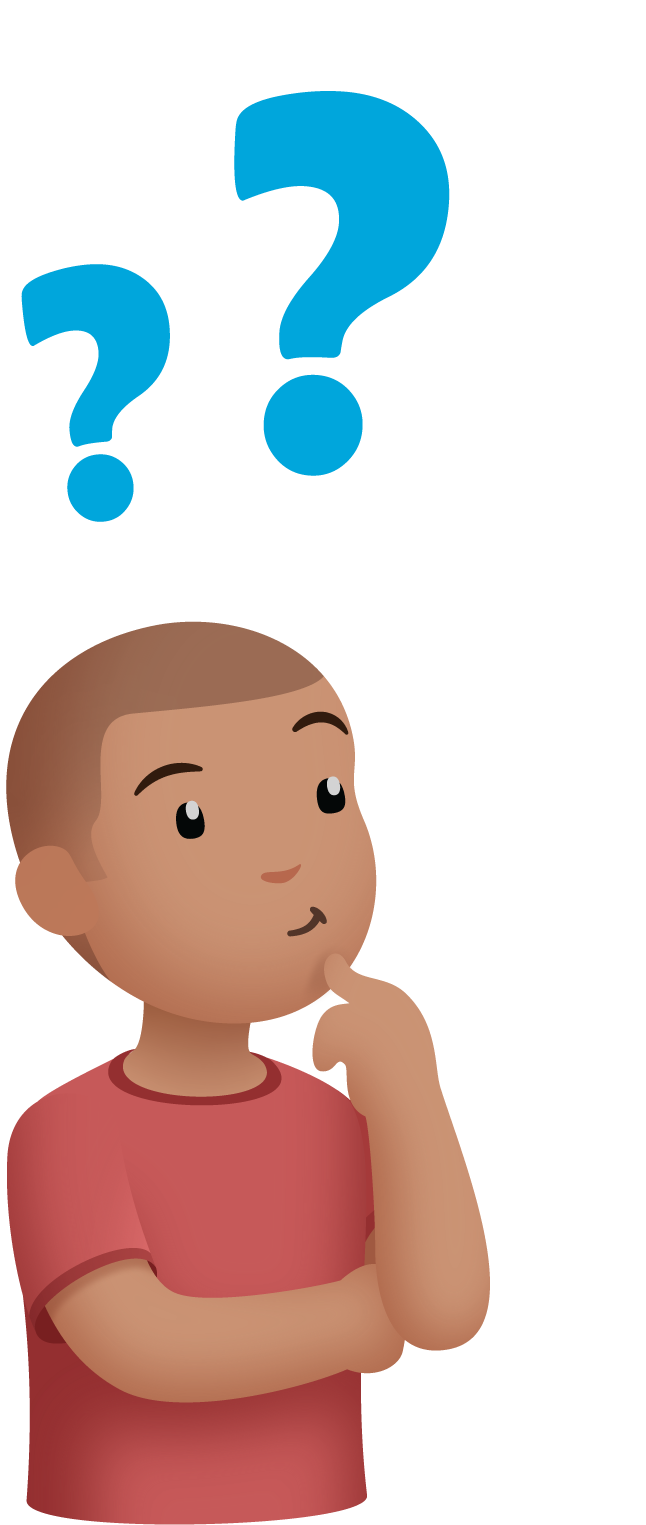 4.2: Centers: Choice TimeChoose a center.Counting CollectionsNumber Race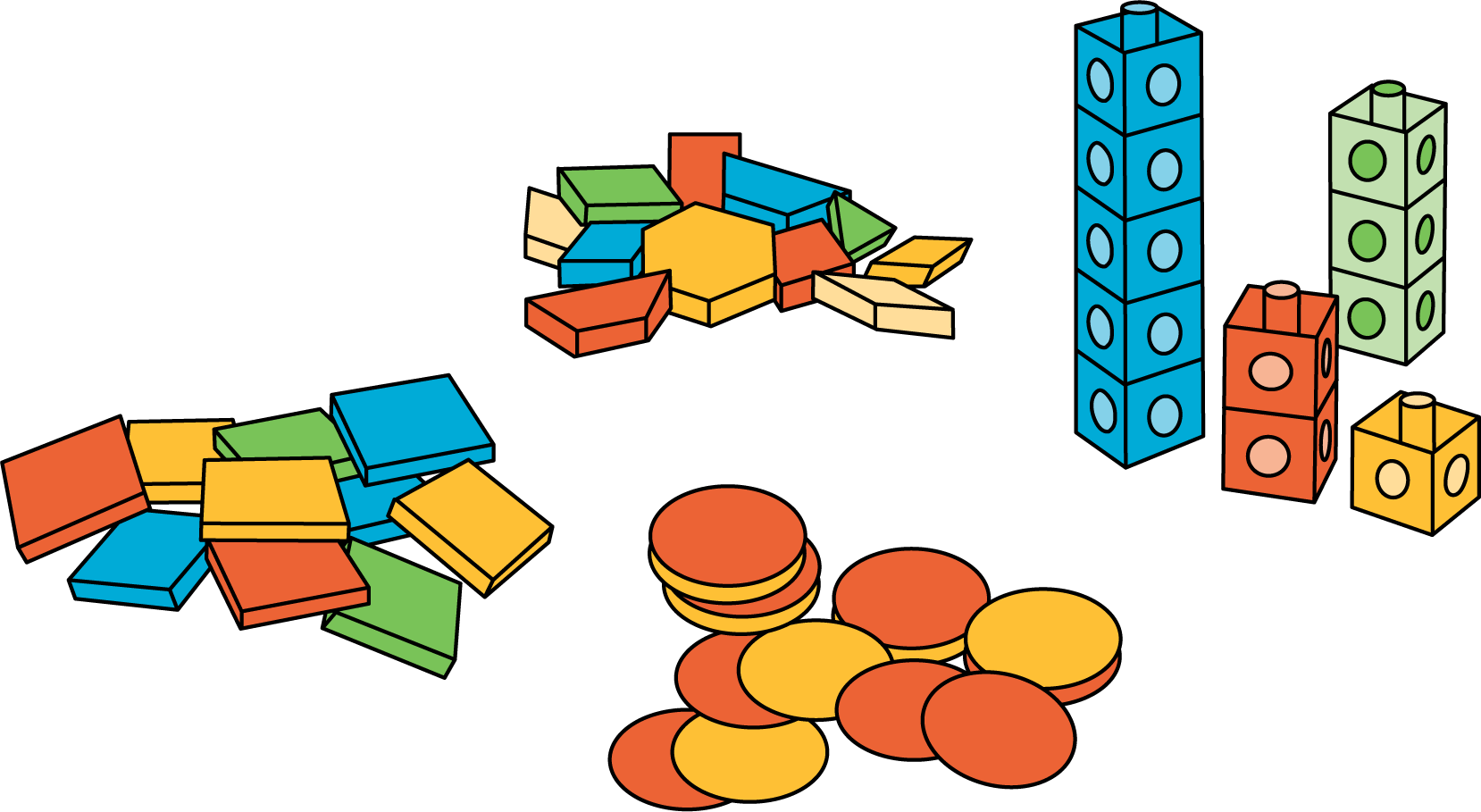 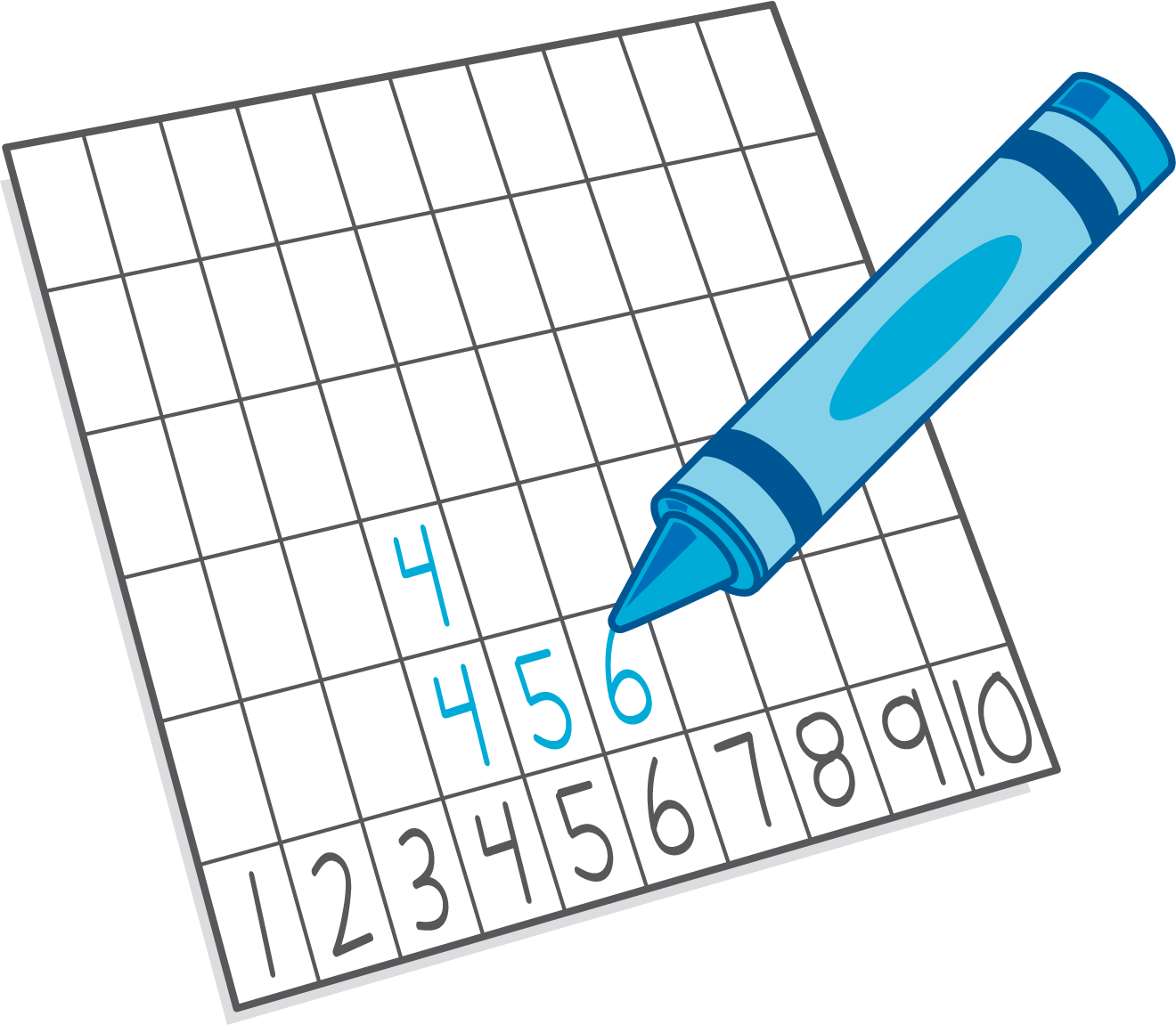 Check it OffFive in a Row: Addition and Subtraction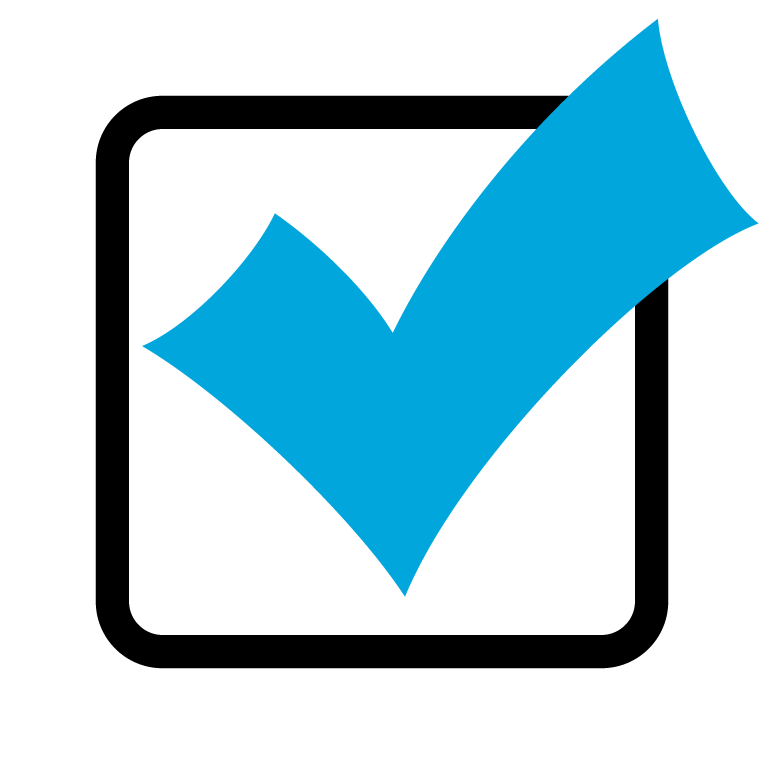 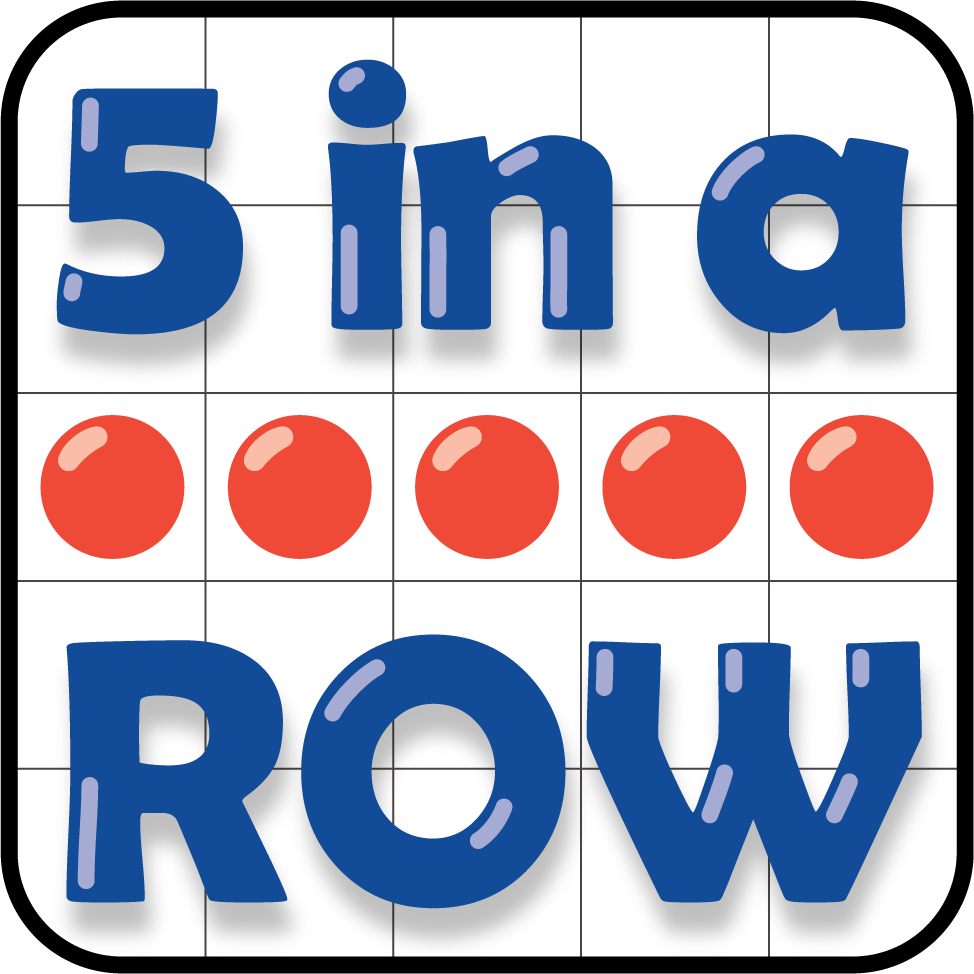 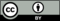 © CC BY 2021 Illustrative Mathematics®